Развлечение в старшей группе«День матери!»Цель: Развивать эмоциональную сферу.Воспитывать чувство уважения, любви к родителям.Создавать  теплый нравственный климат между мамами и детьми.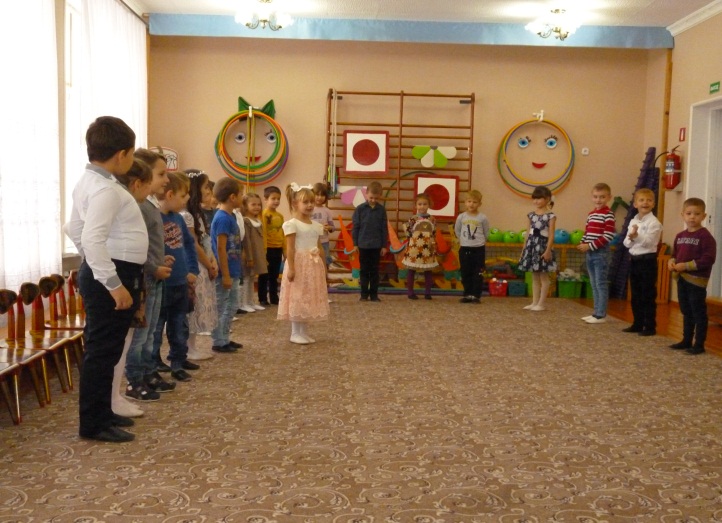 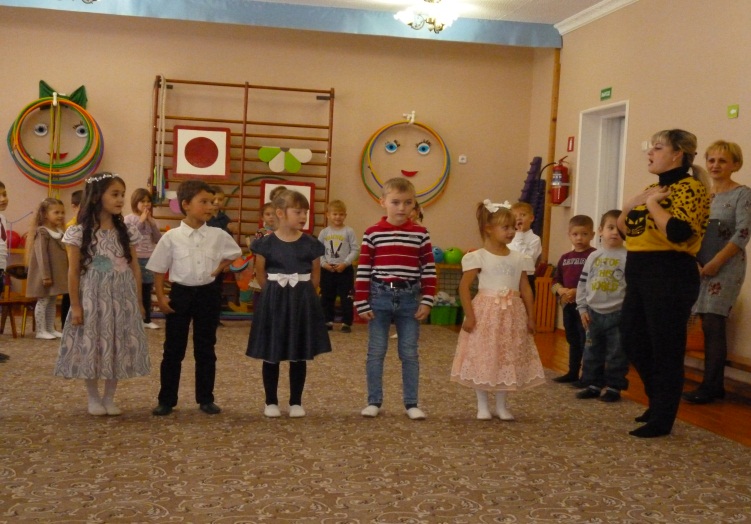              Монтаж про маму                                            Песня «Мама»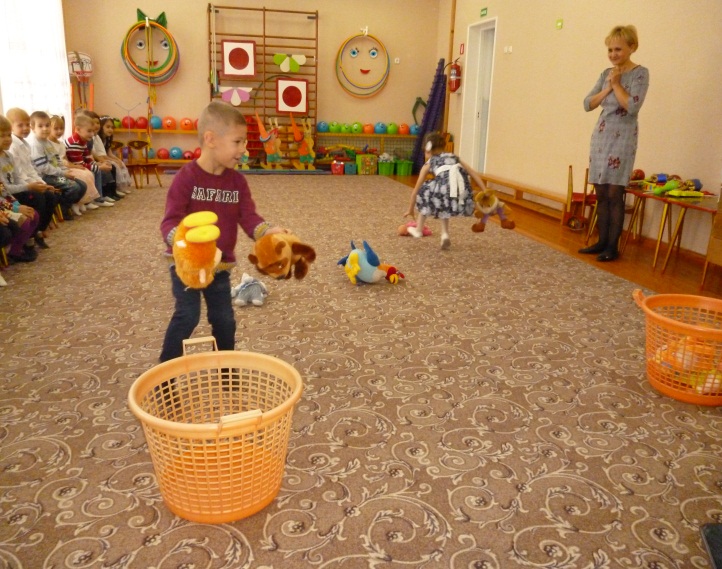 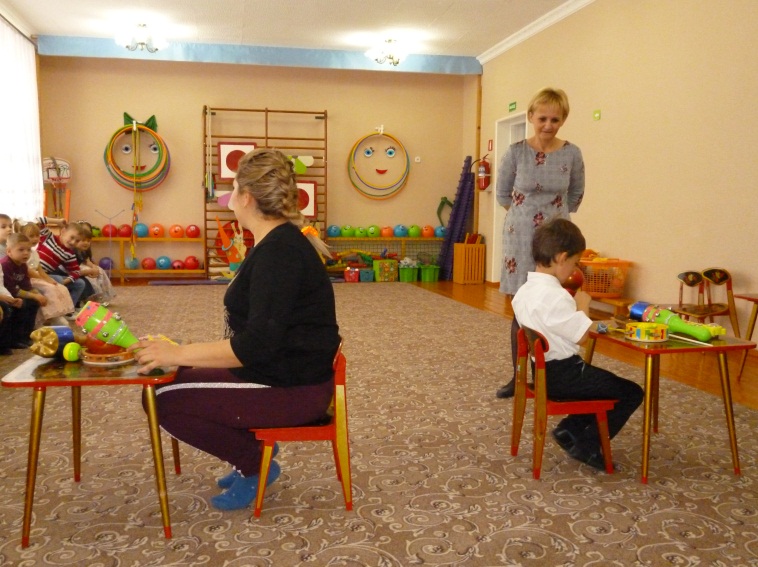                      Игра «Мамины помощники»                            игра «Музыкальная шкатулка»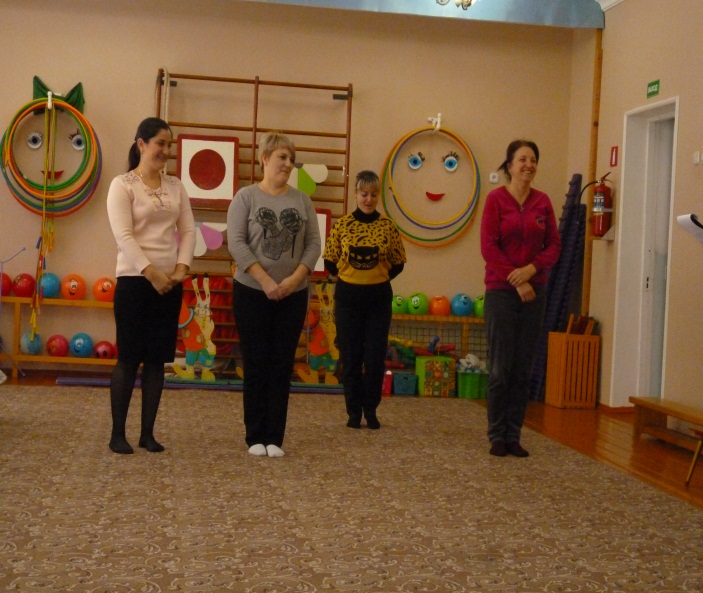 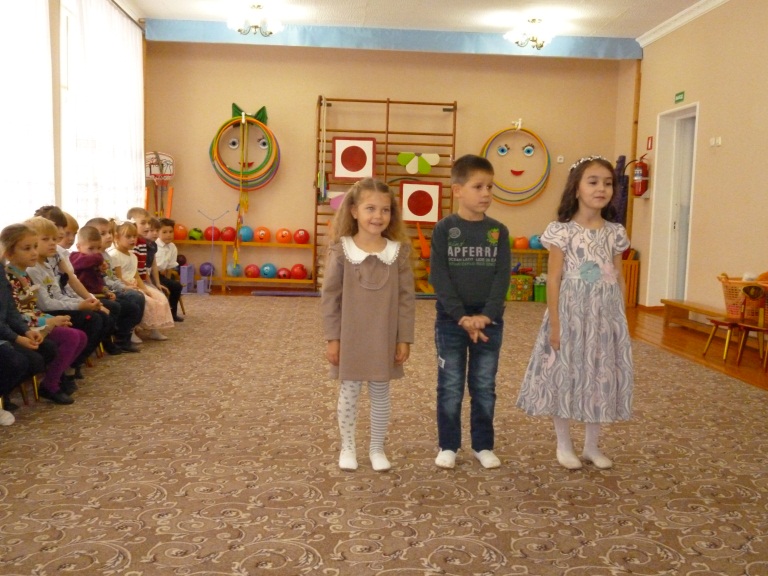     «Отгадай сказку и сделай шаг»                                  «Пожелание маме»                                                                                                                          Воспитатель Сизова С.А.